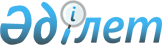 Қазақстан Республикасы Премьер-Министрiнің 2003 жылғы 24 желтоқсандағы N 316-ө өкiмiне өзгерiстер мен толықтыру енгiзу туралыҚазақстан Республикасы Премьер-Министрінің 2004 жылғы 14 қаңтардағы N 7-ө өкімі      "Қазақстан Республикасының әуе кеңiстiгiн бақылауды жаңғырту бағдарламасын iске асыру жөнiндегi жұмыс тобын құру туралы" Қазақстан Республикасы Премьер-Министрiнің 2003 жылғы 24 желтоқсандағы N 316-ө өкiмiне мынадай өзгерiстер мен толықтыру енгiзiлсiн: 

      1-тармақта: 

      Қазақстан Республикасының әуе кеңiстiгiн бақылауды жаңғырту бағдарламасын iске асыру жөнiндегi жұмыс тобының құрамына мыналар енгiзiлсiн: Жарасов                  - Қазақстан Республикасының Ұлттық 

Жанат Абдоллаұлы           қауіпсiздік комитетi Әскери қарсы 

                           барлау департаментiнің бастығы (келiсiм 

                           бойынша); Аманбаев                 - Қазақстан Республикасының Кедендiк 

Мұрат Ермұқанұлы           бақылау агенттiгi төрағасының 

                           орынбасары; мынадай: "Солодилов               - Қазақстан Республикасының Қарулы 

Сергей Петрович            Күштерi Жаңа технологиялар бас 

                           басқармасының бастығы" деген жолда "басқармасының бастығы" деген сөздерден кейiн ", хатшы" деген сөзбен толықтырылсын; 

      көрсетілген құрамнан Ақшанов Болат Қасымұлы шығарылсын.       Премьер-Министр 
					© 2012. Қазақстан Республикасы Әділет министрлігінің «Қазақстан Республикасының Заңнама және құқықтық ақпарат институты» ШЖҚ РМК
				